TO THE ATTENTION OF					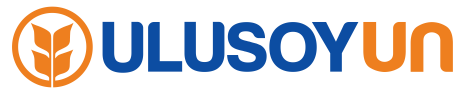 ULUSOY UN SANAYİ VE TİCARET AŞBOARD OF DIRECTORSEARLY DETECTION OF RISK COMMITTEE REPORT Report Date: 		30.03.2017Report No: 		2017/62Subject:		Wheat Import and Stock PositionEarly Detection of Risk Committee convened on 30.03.2017 and  evaluated below subjects.After deduction of Russian wheat from the scope of inward processing regime , committee evaluated company’s alternative wheat import destinations and realized that Black Sea Region countries have enough capacity for wheat supply. In this period, in spite of any potential price increase of wheat, it observed that  company has enough stock  and will be effected at a minimum from related period’s negations . Regards                        Kemal Kitaplı					    Salih Zeki MurzioğluEarly Detection of Risk Committe Chairman                 Early Detection of Risk Committee Member 